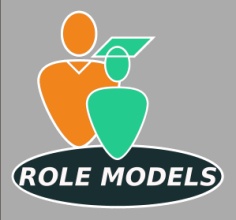 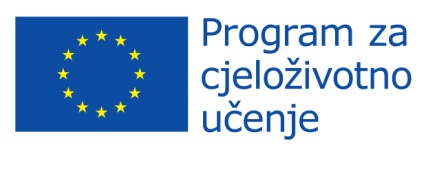 EVALUACIJA PRVE GODINE PROJEKTA: “EU TEENS IN SEARCH OF NEW ROLE MODELS“:LOCAL  JUNIOR  CAFFEPARTNER: Srednja škola BedekovčinaDATUM: 14. lipnja 2013.BROJ PRISUTNIH:  5 profesora i  10 učenikaZAKLJUČCI:U Bedekovčini, 15. lipnja 2013.    			Koordinator:  Daniela UsmianiPREDNOSTI:-tijekom aktivnosti  i zajedničkog druženja sa učenicima ostalih zemalja učenici i profesori su imali priliku usavršiti svoje znanje engleskog jezika-upoznali smo nove krajeve, nove gradove i kulturne znamenitosti- upoznali smo se sa načinom i kulturom življenja drugih naroda-razmijenili smo razmišljanja o uzorima i kriterijima odabira uzora s vršnjacima ostalih zemalja-profesori i učenici su se bolje upoznali tijekom zajedničkog druženja na projektnim sastancima i aktivnostimaSLABOSTI:- vrlo je teško uskladiti termine sastanaka zbog rada u drugim smjenama-većina učenika koji  su članovi projektnog tima nemaju vještine rada na računalu tako da veći dio posla (računalnog – izrada prezentacija, plakata) je rad pojedinaca-na sastanke se neredovito odazivaju učenici koji su bili na putovanju (nakon putovanja)- učenici pojedinih zemalja nemaju dovoljno znanja engleskog tako da je s njima bila otežana komunikacijaMOGUĆNOSTI:-stjecanje novih prijatelja-upoznavanje novih krajeva -uočavanje sličnosti i razlika u načinu življenja ljudi iz ostalih zemalja partnera- bavljenje drugačijim aktivnostima-uočavanje novih kriterija kojima odabiremo pozitivne uzore ili prepoznajemo nepoželjne osobine ljudi-stjecanje novih iskustava u druženju s ljudima iz drugog društvenog miljea, drugih kultura i načina života.PROBLEMI:Na pojedinim putovanjima bilo je vrlo teško komunicirati s učenicima domaćinima (u Turskoj) – učenici su komunicirali putem Google prevoditelja